Проект«День Победы»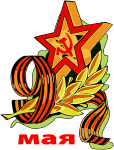 Разработчик проекта: учитель – логопед Янчук Ю.Е.Участник воспитатель: Боровик К.Ю.
2019 г.Актуальность проекта:Наше время- время бурных социальных и экономических перемен, преобразования общества - требует от каждого человека утверждения активной гражданской позиции. Сила Российского государства, процветание его граждан, стабильная экономическая ситуация прежде всего зависят от творческого и интеллектуального потенциала подрастающего поколения, знания исторического прошлого, патриотических традиций нашей Родины, формирования у дошкольников чувства гордости за величие страны, уважения к старшему поколению.Патриотическое воспитание детей является одной из основных задач дошкольного учреждения. Чувство патриотизма многогранно по содержанию. Это и любовь к родным местам, и гордость за свой народ, и ощущение своей неразрывности с окружающим миром, и желание сохранять и приумножить богатство своей страны. 
Патриотическое воспитание ребенка — сложный педагогический процесс. В основе его лежит развитие нравственных чувств.
Дошкольный возраст - период, когда закладываются предпосылки гражданских качеств. Идея патриотизма в России всегда порождала невиданную энергию, позволявшую решать вопросы исторической важности. Сегодня патриотизм - важнейший фактор мобилизации страны, необходимый для ее охранения и возрождения. Проект призван способствовать формированию чувства патриотизма, уважения к героическому прошлому нашей Родины, учит ценить мир. 
Чувство Родины начинается у ребенка с отношения к семье, к самым близким людям — к матери, отцу, бабушке, дедушке. Это корни, связывающие его с родным домом и ближайшим окружением. Чувство Родины начинается с восхищения тем, что видит перед собой малыш, чему он изумляется и что вызывает отклик в его душе. И хотя многие впечатления еще не осознаны им глубоко, но, пропущенные через детское восприятие, они играют огромную роль в становлении личности патриота.Проблема:Дети в дошкольном возрасте плохо ориентируются в истории нашей страны, у детей не сформированы такие понятия, как ветераны, оборона, захватчики, фашисты, фашистская Германия.Цель проекта. Осуществление представлений о том, как русские люди защищали нашу Родину в годы Великой Отечественной войны и как об этом помнят ныне живущие люди.Задачи проекта:Обобщать и расширять знания детей об истории Великой Отечественной войны.Обобщать и расширять знания о  героях войны и о  подвигах юных  героев,  о боевой технике.Способствовать формированию чувства гордости за свой народ, его боевые заслуги.Продолжать развивать творческие способности в рамках реализации проекта.Продолжать расширять сотрудничество с родителями воспитанников.Воспитывать уважение к защитникам Отечества, памяти павших бойцов, ветеранам ВОВ.Тип проекта: краткосрочныйСроки реализации проекта: апрель – майПроект по патриотическому воспитаниюУчастники проекта:Разработчик и реализатор: учитель – логопед Янчук Ю.Е.Реализатор: воспитатель группы «Бабочки» Боровик К.Ю. Родители воспитанников группы «Бабочки».Воспитанники группы компенсирующей направленности «Бабочки».Предполагаемый результат:сохранение интереса к истории своей страны, к Великой Отечественной войне, осознанное проявление уважения к заслугам и подвигам воинов Великой Отечественной войны.осознание родителями важности патриотического воспитания дошкольников.Этапы реализации№МероприятиеМероприятиеДата реализацииДата реализацииОтветственныеПодготовительный этапПодготовительный этапПодготовительный этапПодготовительный этапПодготовительный этапПодготовительный этап1.Блиц – опрос детей Блиц – опрос детей 22.04.2019 –по 23.04.2019 22.04.2019 –по 23.04.2019 Все участники проекта2.Ознакомление родителей с темой проектаОзнакомление родителей с темой проекта22.04.2019 –по 23.04.2019 22.04.2019 –по 23.04.2019 Все участники проекта3.Подготовка и изучение материала по теме проекта. Изготовление картотеки подвижных игр по теме проекта.Подготовка и изучение материала по теме проекта. Изготовление картотеки подвижных игр по теме проекта.22.04.2019 –по 23.04.2019 22.04.2019 –по 23.04.2019 Все участники проектаОсновной этапОсновной этапОсновной этапОсновной этапОсновной этапОсновной этап1.Беседа с презентаций «День Победы».Раскраски.Коллективная работа, плакат «Вечный огонь».24.04.1924.04.19Янчук Ю.Е.Боровик К.Ю.Янчук Ю.Е.Боровик К.Ю.2. Беседа «Георгиевская лента».Подвижная игра «Свистать всех наверх».Разучивание стихотворений ко дню победы.НОД по лепке «Монумент памяти». Беседа «Георгиевская лента».Подвижная игра «Свистать всех наверх».Разучивание стихотворений ко дню победы.НОД по лепке «Монумент памяти».25.04.1925.04.19Янчук Ю.Е.Боровик К.Ю.3.Сюжетно– ролевая игра «Военная».Чтение художественной литературы. Л. Кассиль «Памятник солдату», Д\И «Каким должен быть воин?», «Отгадай»Раскрашивание раскрасокСюжетно– ролевая игра «Военная».Чтение художественной литературы. Л. Кассиль «Памятник солдату», Д\И «Каким должен быть воин?», «Отгадай»Раскрашивание раскрасок26.04.1926.04.19Боровик К.Ю.Янчук Ю.Е.4.Беседа с презентацией «Дети войны».Прослушивание музыкального произведения «Смуглянка».Чтение художественной литературы. Л. Кассиль «Твои защитники»;Беседа с презентацией «Дети войны».Прослушивание музыкального произведения «Смуглянка».Чтение художественной литературы. Л. Кассиль «Твои защитники»;29.04.1929.04.19Янчук Ю.Е.Боровик К.Ю.5.Чтение художественной литературы. С. Баруздин «Рассказы о войне»;Д/И «Один – много»Разучивание стихотворений «Что такое день победы», «Май во всю щебечут птицы». Д\И «Найти тень», «День победы».Консультация для родителей «Советы как рассказать детям о войне», памятка.Чтение художественной литературы. С. Баруздин «Рассказы о войне»;Д/И «Один – много»Разучивание стихотворений «Что такое день победы», «Май во всю щебечут птицы». Д\И «Найти тень», «День победы».Консультация для родителей «Советы как рассказать детям о войне», памятка.30.04.1930.04.19Боровик К.Ю.Янчук Ю.Е.6.Развитие связной речи, составление рассказа «Воин – герой».Д/И «Защитники отечества».Изготовление открыток «День победы».Развитие связной речи, составление рассказа «Воин – герой».Д/И «Защитники отечества».Изготовление открыток «День победы».06.05.1906.05.19Янчук Ю.Е.Боровик К.Ю.7.Разучивание стихотворений и музыкального произведения «Катюша»Разучивание стихотворений и музыкального произведения «Катюша»07.05.1907.05.19Все участники проекта8.Посещение вечного огня, мемориала, стенда «памяти ветеранов».Чтение художественной литературы С. Михалков «День Победы».Посещение вечного огня, мемориала, стенда «памяти ветеранов».Чтение художественной литературы С. Михалков «День Победы».08.05.1908.05.19Все участники проектаБоровик К.Ю.9.Развитие связной речи «Пословицы о войне».Подвижная играНОД Конструирование из бумаги «Голубь мира».Консультация для родителей: «Книги детям о Великой Отечественной войне». Папка  - передвижка.Развитие связной речи «Пословицы о войне».Подвижная играНОД Конструирование из бумаги «Голубь мира».Консультация для родителей: «Книги детям о Великой Отечественной войне». Папка  - передвижка.13.05.1913.05.19Янчук Ю.Е.Боровик К.Ю.10.Посещение музея «Посвященного дню победы».Изготовление альбома «Наши прадеды герои».Посещение музея «Посвященного дню победы».Изготовление альбома «Наши прадеды герои».14.05.1914.05.19Все участники проекта11.Посещение библиотеки. Выставка книг посвященная «Дню победы». Оформление выставки. «День Победы».Д\И «Лабиринт»,  «Защитники отечества».Посещение библиотеки. Выставка книг посвященная «Дню победы». Оформление выставки. «День Победы».Д\И «Лабиринт»,  «Защитники отечества».15.05.1915.05.19Все участники проектаЯнчук Ю.Е.12.Беседа  с презентацией .«Символы Победы - ордена, медали и знамена».Просмотр видео ролика «Парад  9 Мая».Беседа  с презентацией .«Символы Победы - ордена, медали и знамена».Просмотр видео ролика «Парад  9 Мая».16.05.1916.05.19Янчук Ю.Е.Боровик К.Ю.Заключительный этапЗаключительный этапЗаключительный этапЗаключительный этапЗаключительный этапЗаключительный этапКомплексное занятие «Литературный час».Комплексное занятие «Литературный час».17.05.1917.05.19Янчук Ю.Е.Боровик К.Ю.